Allgemeine InformationenVerfasserAllgemeine InformationenArt der MobilitätAllgemeine InformationenZeitpunktAllgemeine InformationenStudiengangAllgemeine InformationenStudienstufe während des AufenthaltesAllgemeine InformationenAusgewählte UniversitätVor dem AufenthaltEinschreibungVor dem AufenthaltVorbereitungVor dem AufenthaltVisa, andere Formalität Vor dem AufenthaltAnkunft im GastlandVor OrtAllgemeine Eindrücke des AufenthaltesVor OrtUnterkunftVor OrtKostenVor OrtGastuniversität : allgemeine InformationenVor OrtGastuniversität : akademische InformationenVor OrtGastlandVor OrtFreizeit, StudentenlebenZusätzliche Informationen Fotos(Wenn Sie möchten, können Sie hier Fotos hochladen)Zusätzliche Informationen Fotos(Wenn Sie möchten, können Sie hier Fotos hochladen)Zusätzliche Informationen Kommentare, Anmerkungen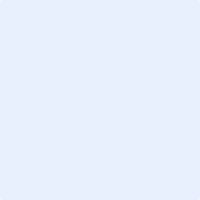 